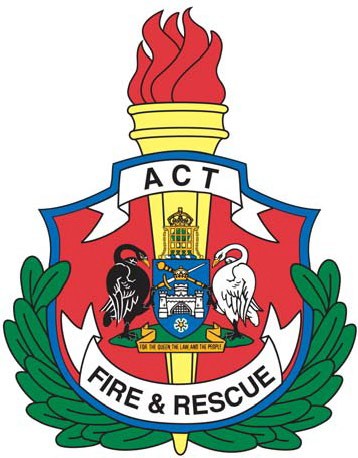 ACT Fire & Rescue Community Fire Units 		Drills	CONTENTSPRACTICAL DRILLS:CFU Terminology								       pg. 2Visual Equipment Glossary							       pg. 31. Basic trailer and content identification 					       pg. 42. Basic WET hose drill							       pg. 53. Breaching and damaged hose replacement				       pg. 64. Static water supply pumping						       pg. 85. Team leader communications with COMCEN				       pg. 9COMMUNICATIONS DRILLS								       pg. 101. Hand signals								       pg. 122. Radio check									       pg. 133. General Emergency drill							       pg. 144. Reporting a fire								       pg. 155. Internal Unit COMS drill							       pg. 16Training Record								       pg. 17Training Record Example							       pg. 18CFU Useful TerminologyTerms to familiarise yourself with:STILL – Safely cease all operations immediately. This direction may be issued by any member on the training ground and used when a member is at risk of injury for example.CARRY ON – Continue what you were doing.GET TO WORK – Start exercise or scenario.MAKE UP – Tidy, clean and stow equipment away.EMERGENCY WARNING HORN – 3 X short blasts on the air horn means you cease all operations immediately and proceed to the nominated safety zone (For example, your CFU Trailer).Remember, always ensure correct Personal Protective Clothing and Equipment is worn on the fire ground.For your safety and to ensure a successful day of training please familiarise yourself with the following risks and preventative measures.Evacuation / Cease Operations – Proceed to identified safety zone (for example the trailer) and await instruction.Weather – Ensure re-hydration, sunscreen, and head covering is used to protect from falling object caused by heavy wind.Slips, trips and falls – Familiarise yourself with the drill area and identify any trip hazards. Be aware that the drill area may be wet and slippery at times. Ensure correct footwear is worn.Drill Yard – Be aware of vehicle and people movements on/around the drill area.Manual Handling – Do not attempt to move or lift heavy equipment individually, always ask for assistance. If unsure notify your Team Leader for advice.Water Pressure – Water pressure can be a danger if not handled with care. Ensure you use the equipment correctly and all hose connections and standpipe are fitted correctly and locked in place.Visual Equipment GlossaryDrill One Basic trailer and content identification:Drill Two Basic WET hose drill:Drill Three Breaching and damaged hose replacement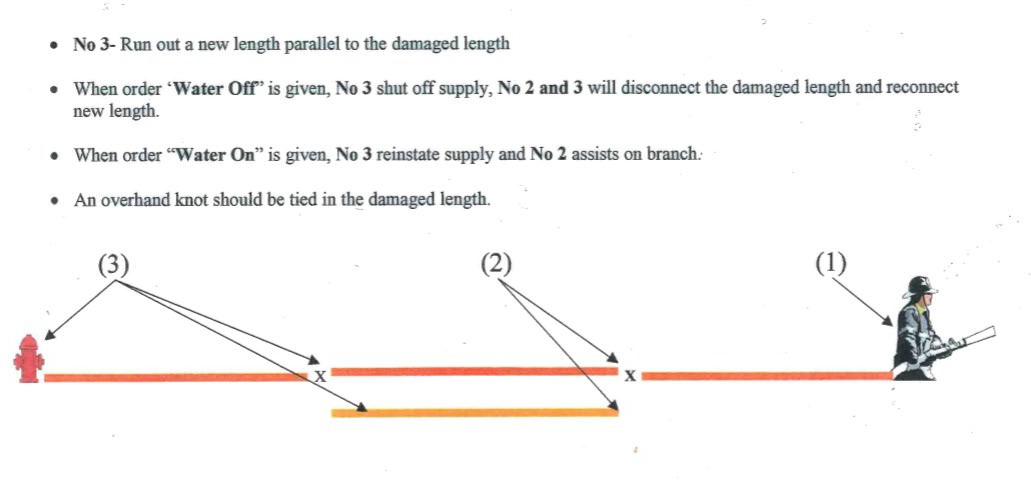 Drill Four Static water supply pumping:Drill Five Team Leaders Communications with Comcen:Communications DrillsSituation ReportsOn arrival at your chosen/designated location, the team leader should provide an initial situation report (sitrep) to COMCEN in order to provide COMCEN and other attending units with a “picture” of the incident itself.A Sitrep should include the following:Identify your unit number (e.g. CFU01),How many members of your unit are present,Where you are located,What you see; andWhat are you tasking your team to do.NOTE: Only identify your name once. Use your CFU number for all ongoing communication with COMCENFor example:CFU01: COMCEN this is CFU01, SITREPCOMCEN: CFU01 this is COMCEN, pass your SITREPCFU01: COMCEN this is CFU01, we have 5 members of CFU01 activated and are on scene at 123 Smiths Street, Chapman. We have a small grass fire behind 123 Smiths Street and are deploying two teams of two along both sides of 123 Smiths Street to extinguish the grass fire.COMCEN: Received CFU01, you have 5 members of CFU01 activated and are on scene at 123 Smiths Street, Chapman. You have a small grass fire behind 123 Smiths Street and are deploying two teams of two along both sides of 123 Smiths Street to extinguish the grass fire.NOTE: Once you have completed a training or operational activity, the Team Leader is to inform COMCEN using the Harris RadioFor example:CFU01: COMCEN this is CFU01, we have completed our training exercise and are making up equipment.COMCEN: CFU01 this is COMCEN, you have completed our training exercise and are making up equipment – COMC CLEARConditions, Actions, Needs (CAN) ReportsAfter the situation report on arrival, all other status reports, including an emergency communication, follow the Conditions, Actions, Needs format.The Team leader provides CAN reports when:When a strategic objective has been met or the plan/activities change.When further assistance is required.When there is an emergency – e.g. a CFU member is injured, missing or cannot be accounted for.CFU members or Sector leaders provide CAN reports regarding their sector to the Team leader as requested, or when:A new critical factor is discovered.A previous task is complete, and the unit is ready for re-tasking.If, for some reason, the task allocated cannot be completed.CAN ReportingCAN reporting keeps things simple and it delivers the team leader the information needed to keep the strategy and plan current.C.A.N REPORTSCONDITIONS (What you see)ACTIONS (What you are doing/going to do)NEEDS (What resources do you need –e.g. Need more hose)Drill One Basic Hand Signals:Drill Two Radio Check with COMCEN:Drill Three General Emergency drill with COMCEN:Drill Four Reporting a fire:Drill Five Internal Unit COMS drill: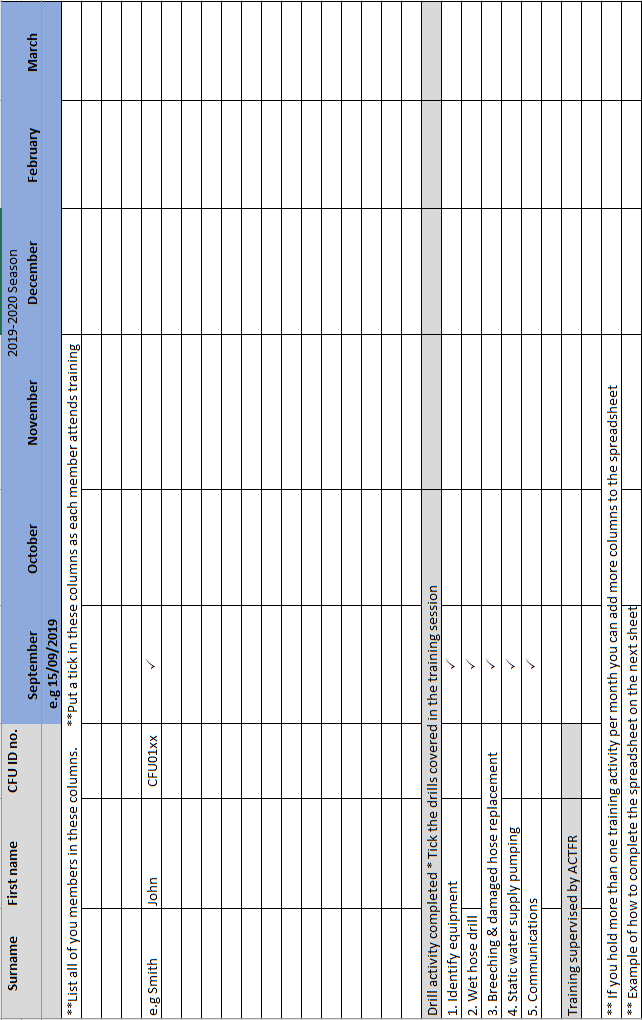 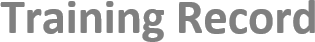 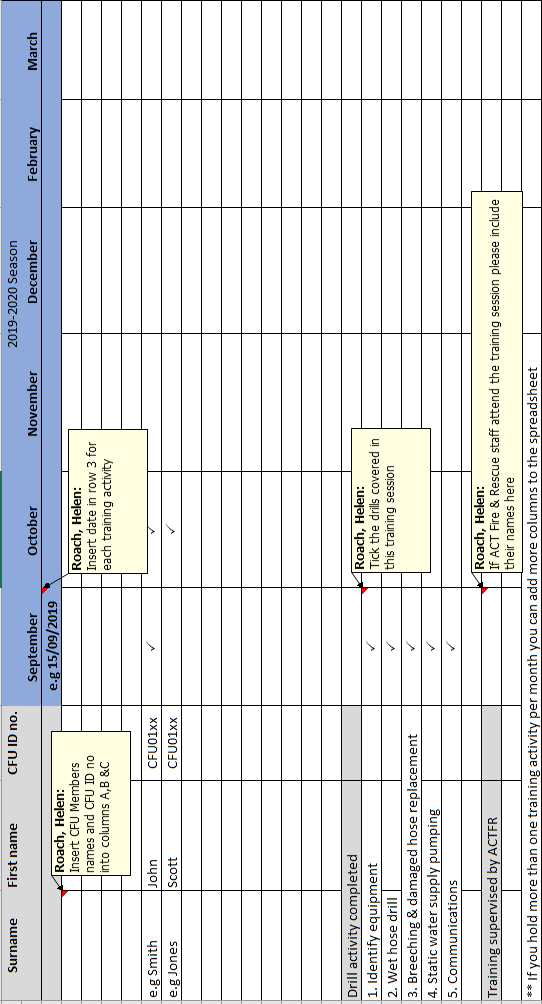 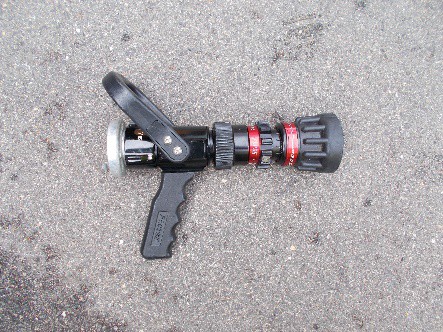 Protek branch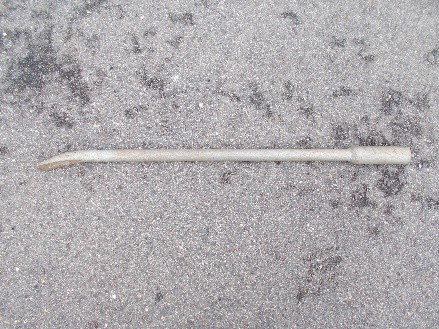 Hydrant bar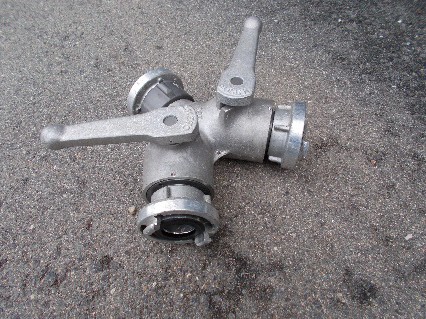 Gated breach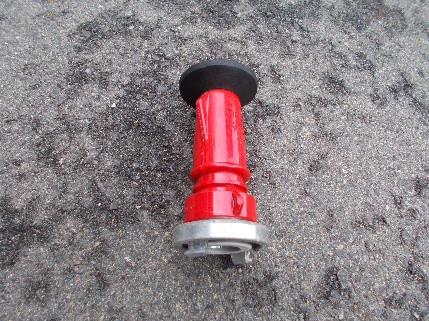 Red diffuser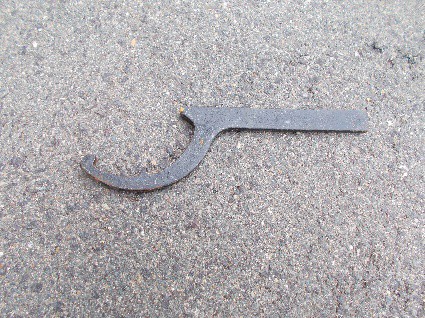 C-spanner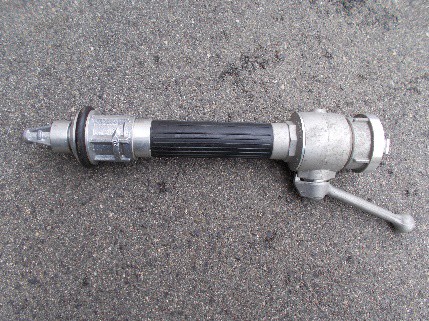 AWG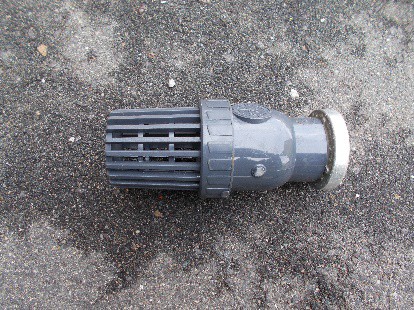 Strainer (one way valve)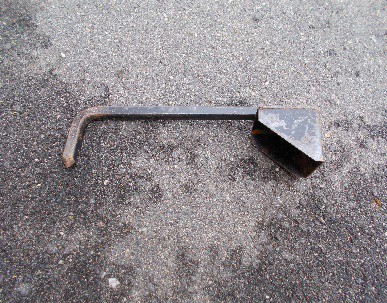 Hydrant scoop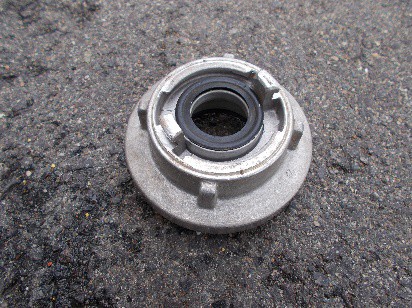 64-38 adaptor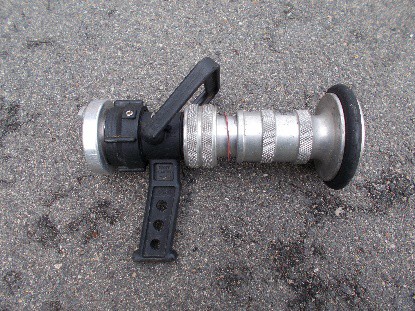 Metal branch diffuserDrill One Basic trailer and content identification:Aim of drill:The aim of this drill is to ensure all members are familiar with the layout of their unit trailer as per the inventory. This will ensure that in the event of an emergency, each member will be able to locate any piece of equipment without much time delay.This drill can be completed in any location away from public traffic (e.g. a drive way)Demonstrate:Correct identification of all equipment and its location within the unit trailerIdentification of missing/broken equipment (To be reported to CFU coordination team)Practical resources:CFU trailer:All contents of trailerSafety Considerations:Define exclusion zonesPublic trafficClear communication to members – visual or through use of radioSafety Officer (usually Team leader unless otherwise designated)If member is uncomfortable with any part of the exercise, they should advise the Team leaderPPE/PPC for members:CFU issued:CFU Tunic and pantsGlovesBootsHelmetGogglesDrill Two Basic WET hose drill:Aim of drill:The aim of this drill is to ensure members can safely and correctly:shipping a standpipe;bowling hose;connecting hose to a standpipe and branch; andthe correct use of hand signals and use of Benelec radios.Demonstrate:Ship a standpipe ensuring the hydrant pit is checked for serviceability and cleanliness (i.e. free from spiders, snakes or ants’ nests etc)Bowl and roll a 38mm hoseConnect 1 x length of 38mm hose to the standpipe and connect two hoses togetherConnect a branch to the 38mm hose (hose should not be charged/on)Use correct hand signals – water on/offUse Benelec radios where appropriate and using C.A.N formatTurn water on (WET), ensuring branch is closedOpen branch and direct water stream in a controlled mannerMake up equipmentAim of drill:The aim of this drill is to ensure members can safely and correctly:shipping a standpipe;bowling hose;connecting hose to a standpipe and branch; andthe correct use of hand signals and use of Benelec radios.Demonstrate:Ship a standpipe ensuring the hydrant pit is checked for serviceability and cleanliness (i.e. free from spiders, snakes or ants’ nests etc)Bowl and roll a 38mm hoseConnect 1 x length of 38mm hose to the standpipe and connect two hoses togetherConnect a branch to the 38mm hose (hose should not be charged/on)Use correct hand signals – water on/offUse Benelec radios where appropriate and using C.A.N formatTurn water on (WET), ensuring branch is closedOpen branch and direct water stream in a controlled mannerMake up equipmentPractical resources:CFU trailer:1x 38mm branch and hose2 x 38mm hoseStand pipe5x Benelec RadiosCFU training signSafety Considerations:Define exclusion zonesPublic trafficClear communication to members – visual or through use of radioSafety Officer (usually Team leader unless otherwise designated)If member is uncomfortable with any part of the exercise, they should advise the Team leaderDefine exclusion zonesPublic trafficClear communication to members – visual or through use of radioSafety Officer (usually Team leader unless otherwise designated)If member is uncomfortable with any part of the exercise, they should advise the Team leaderPPE/PPC for members:CFU issued:CFU Tunic and pantsHelmetsGlovesBootsGogglesCFU issued:CFU Tunic and pantsHelmetsGlovesBootsGogglesDrill Three Breaching and damaged hose replacement:Aim of drill:The aim of this drill is to ensure all members are familiar with the process of setting up a breach on a standpipe and be able to run 2 x lines of hose from a single standpipe.All members should be aware of how to replace a damaged hose during an incident.Demonstrate:Ship a standpipeConnect a 38mm gated breach to the standpipeBowl and roll 4 x 38mm hoseConnect 2 x lines of hose to each breach and connect a branch to each connected hose (hose should not be charged/on)Demonstrate correct hand signals – water on/offUse Benelec radios for communication where appropriateTurn water on (WET), ensuring branch is closedOpen branch and direct water stream in a controlled mannerTeam leader to nominate a line of hose to replaceOne nominated member to bowl new length of hose parallel to damaged hoseStandpipe operator to shut off water to the affected line at the breachMembers on affected line to leave branch open to drain water, disconnect damaged line and replace with new line of hose.(An overhand knot should be tied in the damaged length and reported to CFU coordination team)Close branchWater on – Standpipe operator to reinstate water supply on breachMake up equipment(NOTE: This drill can be performed with one line of hose with the gated breach isolated on the unused side if membership attendance is low)Aim of drill:The aim of this drill is to ensure all members are familiar with the process of setting up a breach on a standpipe and be able to run 2 x lines of hose from a single standpipe.All members should be aware of how to replace a damaged hose during an incident.Demonstrate:Ship a standpipeConnect a 38mm gated breach to the standpipeBowl and roll 4 x 38mm hoseConnect 2 x lines of hose to each breach and connect a branch to each connected hose (hose should not be charged/on)Demonstrate correct hand signals – water on/offUse Benelec radios for communication where appropriateTurn water on (WET), ensuring branch is closedOpen branch and direct water stream in a controlled mannerTeam leader to nominate a line of hose to replaceOne nominated member to bowl new length of hose parallel to damaged hoseStandpipe operator to shut off water to the affected line at the breachMembers on affected line to leave branch open to drain water, disconnect damaged line and replace with new line of hose.(An overhand knot should be tied in the damaged length and reported to CFU coordination team)Close branchWater on – Standpipe operator to reinstate water supply on breachMake up equipment(NOTE: This drill can be performed with one line of hose with the gated breach isolated on the unused side if membership attendance is low)Aim of drill:The aim of this drill is to ensure all members are familiar with the process of setting up a breach on a standpipe and be able to run 2 x lines of hose from a single standpipe.All members should be aware of how to replace a damaged hose during an incident.Demonstrate:Ship a standpipeConnect a 38mm gated breach to the standpipeBowl and roll 4 x 38mm hoseConnect 2 x lines of hose to each breach and connect a branch to each connected hose (hose should not be charged/on)Demonstrate correct hand signals – water on/offUse Benelec radios for communication where appropriateTurn water on (WET), ensuring branch is closedOpen branch and direct water stream in a controlled mannerTeam leader to nominate a line of hose to replaceOne nominated member to bowl new length of hose parallel to damaged hoseStandpipe operator to shut off water to the affected line at the breachMembers on affected line to leave branch open to drain water, disconnect damaged line and replace with new line of hose.(An overhand knot should be tied in the damaged length and reported to CFU coordination team)Close branchWater on – Standpipe operator to reinstate water supply on breachMake up equipment(NOTE: This drill can be performed with one line of hose with the gated breach isolated on the unused side if membership attendance is low)Aim of drill:The aim of this drill is to ensure all members are familiar with the process of setting up a breach on a standpipe and be able to run 2 x lines of hose from a single standpipe.All members should be aware of how to replace a damaged hose during an incident.Demonstrate:Ship a standpipeConnect a 38mm gated breach to the standpipeBowl and roll 4 x 38mm hoseConnect 2 x lines of hose to each breach and connect a branch to each connected hose (hose should not be charged/on)Demonstrate correct hand signals – water on/offUse Benelec radios for communication where appropriateTurn water on (WET), ensuring branch is closedOpen branch and direct water stream in a controlled mannerTeam leader to nominate a line of hose to replaceOne nominated member to bowl new length of hose parallel to damaged hoseStandpipe operator to shut off water to the affected line at the breachMembers on affected line to leave branch open to drain water, disconnect damaged line and replace with new line of hose.(An overhand knot should be tied in the damaged length and reported to CFU coordination team)Close branchWater on – Standpipe operator to reinstate water supply on breachMake up equipment(NOTE: This drill can be performed with one line of hose with the gated breach isolated on the unused side if membership attendance is low)Aim of drill:The aim of this drill is to ensure all members are familiar with the process of setting up a breach on a standpipe and be able to run 2 x lines of hose from a single standpipe.All members should be aware of how to replace a damaged hose during an incident.Demonstrate:Ship a standpipeConnect a 38mm gated breach to the standpipeBowl and roll 4 x 38mm hoseConnect 2 x lines of hose to each breach and connect a branch to each connected hose (hose should not be charged/on)Demonstrate correct hand signals – water on/offUse Benelec radios for communication where appropriateTurn water on (WET), ensuring branch is closedOpen branch and direct water stream in a controlled mannerTeam leader to nominate a line of hose to replaceOne nominated member to bowl new length of hose parallel to damaged hoseStandpipe operator to shut off water to the affected line at the breachMembers on affected line to leave branch open to drain water, disconnect damaged line and replace with new line of hose.(An overhand knot should be tied in the damaged length and reported to CFU coordination team)Close branchWater on – Standpipe operator to reinstate water supply on breachMake up equipment(NOTE: This drill can be performed with one line of hose with the gated breach isolated on the unused side if membership attendance is low)Aim of drill:The aim of this drill is to ensure all members are familiar with the process of setting up a breach on a standpipe and be able to run 2 x lines of hose from a single standpipe.All members should be aware of how to replace a damaged hose during an incident.Demonstrate:Ship a standpipeConnect a 38mm gated breach to the standpipeBowl and roll 4 x 38mm hoseConnect 2 x lines of hose to each breach and connect a branch to each connected hose (hose should not be charged/on)Demonstrate correct hand signals – water on/offUse Benelec radios for communication where appropriateTurn water on (WET), ensuring branch is closedOpen branch and direct water stream in a controlled mannerTeam leader to nominate a line of hose to replaceOne nominated member to bowl new length of hose parallel to damaged hoseStandpipe operator to shut off water to the affected line at the breachMembers on affected line to leave branch open to drain water, disconnect damaged line and replace with new line of hose.(An overhand knot should be tied in the damaged length and reported to CFU coordination team)Close branchWater on – Standpipe operator to reinstate water supply on breachMake up equipment(NOTE: This drill can be performed with one line of hose with the gated breach isolated on the unused side if membership attendance is low)Practical resources:CFU trailer:1 – 2 x 38mm branch3 – 6 x 38mm hoseCFU trailer:1 – 2 x 38mm branch3 – 6 x 38mm hoseStandpipeGated breach (as requiredStandpipeGated breach (as required5x Benelec RadioCFU training signTraffic cones5x Benelec RadioCFU training signTraffic conesSafety Considerations:Safety Considerations:Define exclusion zonesPublic trafficClear communication to members – visual or through use of radioSafety Officer (usually Team leader unless otherwise designated)If member is uncomfortable with any part of the exercise, they should advise the Team leaderDefine exclusion zonesPublic trafficClear communication to members – visual or through use of radioSafety Officer (usually Team leader unless otherwise designated)If member is uncomfortable with any part of the exercise, they should advise the Team leaderDefine exclusion zonesPublic trafficClear communication to members – visual or through use of radioSafety Officer (usually Team leader unless otherwise designated)If member is uncomfortable with any part of the exercise, they should advise the Team leaderDefine exclusion zonesPublic trafficClear communication to members – visual or through use of radioSafety Officer (usually Team leader unless otherwise designated)If member is uncomfortable with any part of the exercise, they should advise the Team leaderPPE/PPC for members:PPE/PPC for members:CFU issued:CFU Tunic and pantsHelmetsCFU issued:CFU Tunic and pantsHelmetsGlovesBootsGogglesGlovesBootsGogglesDrill Four Static water supply pumping:Aim of drill:The aim of this drill is to ensure all members are familiar with the process of obtaining water from a static water supply (e.g. a pool or domestic water tank)Demonstrate:Identify various components of CFU petrol pump and carry out checksFill pump with a bucket of water for primingSet-up pump for suction pumping at an appropriate static water supplyConnect 2 x lengths of 38mm suction hose together, attaching strainer at end of hose to be immersed in water supplyConnect suction hoses to collector of pumpConnect 1x length of 38mm hose to pump delivery (fold hose over pump so water does not run into hose line)Connect branch to 38mm hoseUse correct hand signals – water/pump on/offUse Benelec radios where appropriate and using C.A.N formatMake sure branch operator is ready before engaging the pumpEngage pump (WET), ensuring branch is openShut down pump and drain the hose lineMake up equipmentAim of drill:The aim of this drill is to ensure all members are familiar with the process of obtaining water from a static water supply (e.g. a pool or domestic water tank)Demonstrate:Identify various components of CFU petrol pump and carry out checksFill pump with a bucket of water for primingSet-up pump for suction pumping at an appropriate static water supplyConnect 2 x lengths of 38mm suction hose together, attaching strainer at end of hose to be immersed in water supplyConnect suction hoses to collector of pumpConnect 1x length of 38mm hose to pump delivery (fold hose over pump so water does not run into hose line)Connect branch to 38mm hoseUse correct hand signals – water/pump on/offUse Benelec radios where appropriate and using C.A.N formatMake sure branch operator is ready before engaging the pumpEngage pump (WET), ensuring branch is openShut down pump and drain the hose lineMake up equipmentAim of drill:The aim of this drill is to ensure all members are familiar with the process of obtaining water from a static water supply (e.g. a pool or domestic water tank)Demonstrate:Identify various components of CFU petrol pump and carry out checksFill pump with a bucket of water for primingSet-up pump for suction pumping at an appropriate static water supplyConnect 2 x lengths of 38mm suction hose together, attaching strainer at end of hose to be immersed in water supplyConnect suction hoses to collector of pumpConnect 1x length of 38mm hose to pump delivery (fold hose over pump so water does not run into hose line)Connect branch to 38mm hoseUse correct hand signals – water/pump on/offUse Benelec radios where appropriate and using C.A.N formatMake sure branch operator is ready before engaging the pumpEngage pump (WET), ensuring branch is openShut down pump and drain the hose lineMake up equipmentPractical resources:CFU trailer:1x 38mm branch and hoseCFU petrol pumpBucket of water2 x 38mm hose5x Benelec RadioCFU training signSafety Considerations:Define exclusion zonesPublic trafficClear communication to members – visual or through use of radioSafety Officer (usually Team leader unless otherwise designated)If member is uncomfortable with any part of the exercise, they should advise the Team leaderDefine exclusion zonesPublic trafficClear communication to members – visual or through use of radioSafety Officer (usually Team leader unless otherwise designated)If member is uncomfortable with any part of the exercise, they should advise the Team leaderDefine exclusion zonesPublic trafficClear communication to members – visual or through use of radioSafety Officer (usually Team leader unless otherwise designated)If member is uncomfortable with any part of the exercise, they should advise the Team leaderPPE/PPC for members:CFU issued:CFU Tunic and pantsHelmetsGlovesBootsGogglesCFU issued:CFU Tunic and pantsHelmetsGlovesBootsGogglesCFU issued:CFU Tunic and pantsHelmetsGlovesBootsGogglesDrill Five Team Leaders Communications with Comcen:Aim of drill:The aim of this drill is to ensure team leaders are familiar with the procedures when communicating with ACTF&R Incident controllers and ACTF&R ComcenDemonstrate:Contact ACTF&R Comcen on 62004111 to request monitoring Ops 5Send messages to Comcen on Harris Radio (see team leader document or COMS drill section)Use Conditions Action’s Needs (C.A.N) reporting procedure.Practical resources:CFU trailer:1x ACTF&R Harris RadioSafety Considerations:Public TrafficPPE/PPC for members:Not applicableDrill One Basic Hand Signals:Aim of drill:To demonstrate the use of hand signals for communication.Demonstrate:Ship a standpipe ensuring hydrant pit is cleanBowl 2 x lengths of 38mm hoseConnect hoses together.Connect one end to the standpipe and a branch to the other endUse correct HAND SIGNALS – water on/off.Make up equipmentAim of drill:To demonstrate the use of hand signals for communication.Demonstrate:Ship a standpipe ensuring hydrant pit is cleanBowl 2 x lengths of 38mm hoseConnect hoses together.Connect one end to the standpipe and a branch to the other endUse correct HAND SIGNALS – water on/off.Make up equipmentWater on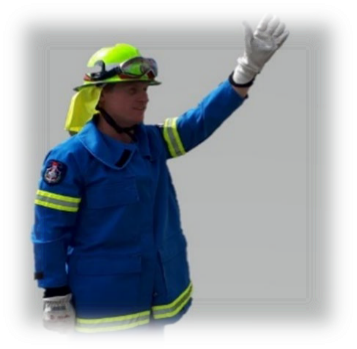 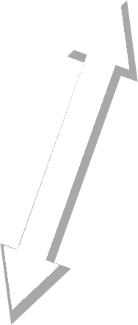 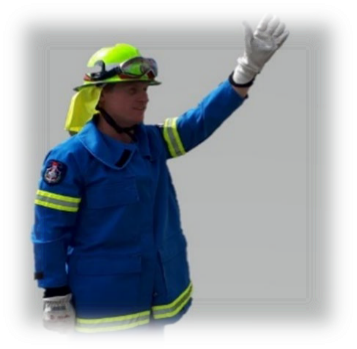 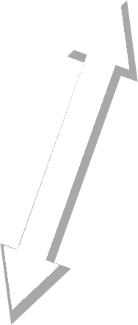 Water off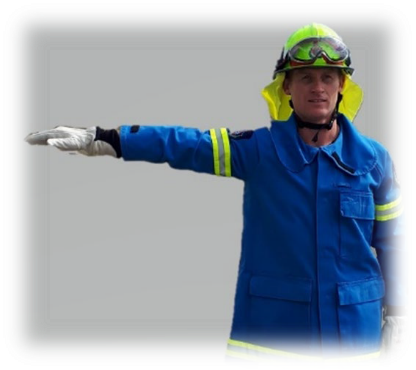 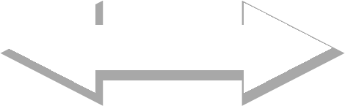 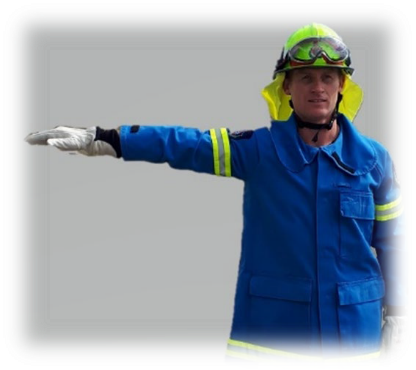 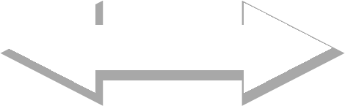 Water onWater offPractical resources:CFU trailer:2 x length 38mm hose1 x standpipe1 x branch1 x standpipe1 x branchCFU training signTraffic conesSafety Considerations:Define exclusion zonesPublic trafficClear communication to members – visual or through use of radioSafety Officer (usually Team leader unless otherwise designated)If member is uncomfortable with any part of the exercise, they should advise the Team leaderDefine exclusion zonesPublic trafficClear communication to members – visual or through use of radioSafety Officer (usually Team leader unless otherwise designated)If member is uncomfortable with any part of the exercise, they should advise the Team leaderDefine exclusion zonesPublic trafficClear communication to members – visual or through use of radioSafety Officer (usually Team leader unless otherwise designated)If member is uncomfortable with any part of the exercise, they should advise the Team leaderDefine exclusion zonesPublic trafficClear communication to members – visual or through use of radioSafety Officer (usually Team leader unless otherwise designated)If member is uncomfortable with any part of the exercise, they should advise the Team leaderPPE/PPC for members:CFU issued:CFU Tunic and pantsHelmetsGlovesBootsGogglesCFU issued:CFU Tunic and pantsHelmetsGlovesBootsGogglesCFU issued:CFU Tunic and pantsHelmetsGlovesBootsGogglesCFU issued:CFU Tunic and pantsHelmetsGlovesBootsGogglesDrill Two Radio Check with COMCEN:Aim of drill:To demonstrate the process for establishing communications with COMCEN (RADIO CHECK).Demonstrate:Remove HARRIS radio from CFU trailerTurn radio on and check battery strengthIf battery does not have enough charge, proceed to local fire stationto replace battery. (Take CFU ID card when changing battery)Select correct radio talk group (Position 1) which is connected to ACTF&R OPS 5Activate press to talk (PTT) button and repeat the following:COMCEN this is CFU (unit number)COMCEN will reply acknowledging your message by repeating your callsign. If COMCEN do not reply after 30 seconds, either repeat the message or ring COMCEN (62004111) and advise them your radio message was not acknowledged. When COMCEN acknowledge, relay the following message:COMCEN, THIS IS CFU (unit number) requesting radio check, how do you receive?COMCEN will reply advising you how they received your radio message, you will then reply;COMCEN, CFU (unit number) received, reading you 5 by 5 (# out of 5 for clarity), CFU (unit number) out.Practical resources:CFU Harris RadioPPE/PPC for members:Not applicableDrill Three General Emergency drill with COMCEN:Aim of drill:To demonstrate that emergency radio communications can be established with COMCEN (RADIO CHECK).Demonstrate:Remove handheld HARRIS radio from CFU trailerTurn radio on and check battery strengthIf battery does not have enough charge, proceed to local fire station to replace battery. Take CFU ID card when changing batterySelect correct radio channel position 1 (ACTF&R OPS 5).Activate press to talk (PTT) button and repeat the followingCOMCEN this is CFU (unit number) “FOR DRILL PURPOSES ONLYRED RED RED”COMCEN will reply acknowledging your request to send a red messageIf COMCEN do not reply, repeat the messageIn the event of an actual fire or emergency ring COMCEN on 000Any of these scenarios can be used for this drill:COMCEN, CFU (unit number), for drill purposes only, we require urgent assistance at (add detail)COMCEN will reply advising you they received your radio message, and may request further detailsCOMCEN, CFU (unit number), for drill purposes only, we require an ambulance and/or fire appliance at (add address/locationCOMCEN will reply advising you they received your radio message, and may request further detailsPractical resources:CFU Harris RadioSafety ConsiderationsCOMCEN MUST be notified before this drill is undertaken. Any radio communications must be prefaced by a comment that this is for drill purposes onlyPPE/PPC for members:Not applicableDrill Four Reporting a fire:Aim of drill:To demonstrate that emergency radio communications can be established with COMCEN.Demonstrate:Remove handheld HARRIS radio from CFU trailerTurn radio on and check battery strengthIf battery does not have enough charge, , proceed to local fire station to replace battery. Take CFU ID card when changing batterySelect correct radio channel position 1 (ACTF&R OPS 5).Activate press to talk (PTT) button and repeat the following:COMCEN this is CFU (unit number) Sit repCOMCEN will reply acknowledging your request to send a Sit RepmessageIf COMCEN do not reply, repeat the messageCOMCEN, CFU (unit number), for drill purposes only, there is a fire at (add address/location)COMCEN will reply advising you they received your radio message, and may request further detailsIn the event of an actual fire or emergency ring COMCEN on 000Practical resources:CFU Harris RadioSafety ConsiderationsCOMCEN MUST be notified before this drill is undertaken. Any radio communications must be prefaced by a comment that this is for drill purposes onlyPPE/PPC for members:Not applicableDrill Five Internal Unit COMS drill:Aim of drill:To demonstrate that radio communications can be established within your unit using Benelec radios.Demonstrate:Remove Benelec radios from CFU trailerTurn radio on and check battery strengthIf battery does not have enough charge, follow procedures to change/charge batteryNominate a talk around channelEnsure all Benelec radios are on the same channelMake sure you know the limits of your radios i.e. distance between radios (approx. 2km)Activate press to talk (PTT) button and communicate between radio usersNote -There are no limits on using Benelec radios apart from public decencyTry using the Benelec radios for activities like:Requesting water onRequesting water offAsking for more hoseAdvising the team leader that a fire appliance has arrivedAnything that needs to be communicated and can’t be done face to facePractical resources:CFU Benelec RadioSafety ConsiderationsNot applicablePPE/PPC for members:Not applicable